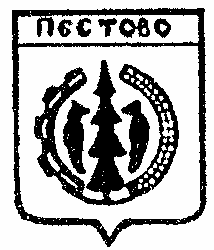 Российская ФедерацияНовгородская областьГЛАВА МУНИЦИПАЛЬНОГО ОБРАЗОВАНИЯ УСТЮЦКОЕ СЕЛЬСКОЕ ПОСЕЛЕНИЕПОСТАНОВЛЕНИЕот 21.02.2020  № 18д. УстюцкоеРуководствуясь положениями статей 5.1, 24, 28 Федерального закона Российской Федерации от 29.12.2004 № 190-ФЗ «Градостроительный кодекс Российской Федерации», Федеральным законом от 06.10.2003 № 131-ФЗ «Об общих принципах организации местного самоуправления в Российской Федерации», Уставом муниципального образования Устюцкое сельское поселение, в целях соблюдения права человека на благоприятные условия жизнедеятельности, прав и законных интересов правообладателей земельных участков и объектов капитального строительства на территории муниципального образования Устюцкое сельское поселениеПОСТАНОВЛЯЮ:1. Провести общественные обсуждения по проекту изменений в генеральный план муниципального образования Устюцкое сельское поселение, утвержденного решением Совета депутатов Устюцкого сельского поселения Пестовского района Новгородской области от 27.07.2012 № 92 (в редакции от 05.12.2014 № 162) (далее – Проект).2. Организатором общественных обсуждений при их проведении, в соответствии с Решением Совета депутатов Устюцкого сельского поселения от 20.02.2020 № 156 «Об организации и проведении общественных обсуждений или публичных слушаний по вопросам градостроительной деятельности в Устюцком сельском поселении», определить Администрацию Устюцкого сельского поселения. 3. Определить срок проведения общественных обсуждений по Проекту со 2 марта 2020 г. по 13 апреля 2020 г. в соответствии с частью 8 статьи 28 Градостроительного кодекса Российской Федерации.4. Администрации Устюцкого сельского поселения:- подготовить и опубликовать оповещение о начале публичных слушаний в соответствии с требованиями части 8 статьи 5.1 Градостроительного кодекса Российской Федерации;- организовать экспозицию Проекта в кабинете специалистов здания администрации Устюцкого сельского поселения по адресу: Новгородская область, Пестовский район, д. Устюцкое, дом 34,  действующего постоянно, кроме выходных и праздничных дней, в течение всего периода проведения общественных обсуждений по проекту;- разработать график проведения экспозиции Проекта во всех 30 (тридцати) населенных пунктах муниципального образования Устюцкое сельское поселение (кроме 6 (шести) населенных пунктов, в которых никто не проживает)  и организовать экспонирование выездной экспозиции Проекта в указанные дни в каждом из них, для проживающих в них участников публичных слушаний.5. Определить следующий состав участников общественных обсуждений: категории граждан и правообладателей, определенные частью 2 статьи 5.1 Градостроительного Кодекса Российской Федерации.6. Участники общественных обсуждений вправе, в срок с 10:00 02 марта 2020 г. до 14:00 часов 13 апреля 2020 г., представлять предложения по теме общественных обсуждений.7. Опубликовать настоящее постановление о проведении общественных обсуждений по проекту изменений в генеральный план Устюцкого сельского поселения, утвержденного решением Совета депутатов Устюцкого сельского поселения Пестовского района Новгородской области от 27.07.2012 № 92 (в редакции от 05.12.2014 № 162), в муниципальной газете «Информационный вестник Устюцкого сельского поселения», а также разместить его в информационной телекоммуникационной сети «Интернет» на официальном сайте Администрации Устюцкого сельского поселения..8. Контроль за исполнением постановления возлагаю на себя.Глава сельского поселения                                                          Д. А. КудряшоваГрафик проведения экспозиции Проекта изменений в генеральный план Устюцкого сельского поселения, утвержденного решением Совета депутатов Устюцкого сельского поселения Пестовского района Новгородской области от 27.07.2012 № 92 (в редакции от 05.12.2014 № 162) во всех 30 (тридцати) населенных пунктах муниципального образованияУстюцкое сельское поселение д. Устюцкое – с 10 час. 00 мин. 2 марта 2020 г. до 14 час. 00 мин. 13 апреля 2020 г. в кабинете специалистов администрации поселения (действует постоянно, кроме выходных и праздничных дней, в течение всего периода проведения общественных обсуждений по проекту);д. Иваньково – с 10 час. 00 мин. 4 марта 2020 г. до 12 час. 00 мин. у дома № 9;д. Устье – с 13.00 4 марта 2020  г. до 14.30 у дома №9;д. Лаврово – с 15.00 4 марта 2020г. до 16.00 у дома №2;д. Улома -  с 10.00 6 марта 2020 г. до 12.00 у дома №8;д. Устроиха – с 13.00 6 марта 2020 г. до 15.00 около дома №11;д. Крутец  - с 10.00 10 марта 2020 г. до  11.00 у дома №8; д. Плави -  с 11.30 10 марта 2020  г. до 13.00  у дома № 22;д. Зуево – с 10.00 12 марта 2020  г. до 11.30 у дома № 3,д. Бор – с 13.00 12 марта 2020  г. до 14.00  у дома №5;д. Щукина Гора – с 10.00 17 марта 2020 г. до 12.00 у дома № 16;д. Столбское – с 10.00 18 марта  2020  г. до 11.30 у дома №16;д. Барсаниха – с 10.00 23 марта 2020 г до 12.00 в здании администрации по адресу: д. Барсаниха, д. 32а;д. Новое Муравьево – с 10.00 25 марта 2020  г. до 11.00  у дома №8;д. Гусево – с 10.00 26 марта 2020  г. до 12.00 у дома №3;д. Борки  - с 13.00 26 марта 2020  г. до 14.30 у дома №1;д. Малашкино – с 10.00 30 марта 2020  г. до 11.30 у дома №6;д. Нефедьево -  с 13.00 30 марта 2020  г. до 15.00 у дома №4,д. Пальцево – с 10.00 2 апреля 2020  г. до 11.30 у дома №13,д. Погорелово – с 10.00 6 апреля 2020  г. до 12.00 в здании администрации по адресу: д. Погорелово, д. 105;д. Дуброво -  с 10.00 7 апреля  2020 года до 11.30 у дома №20,д. Лукинское – с 13.00 7 апреля  2020  г. до 14.00 у дома  №17;д. Тетерино – с 10.00 10 апреля 2020 г. до 11.30 у дома №13,д. Рыбаково – с 13.00 10 апреля 2020 года до 15.00 у дома №13;д. Новочистка – никто не проживает;д. Аншутино – никто не проживает;д. Томарово – никто не проживает;д. Кузюпино – никто не проживает;д. Попово – никто не проживает;х. Мошниково – никто не проживает.О проведении общественных  обсуждений по проекту изменений в генеральный план муниципального образования Устюцкое сельское поселение Пестовского района Новгородской области